Лекція 3Тема Міжнародні туристичні організації ПланСутність міжнародної співпраці та координації у сфері туризму. Спеціалізовані установи ООН.Всесвітня туристична організація (ЮНВТО)Історія створення та організаційна структура ЮНВТОЦілі, завдання та напрями діяльності ЮНВТОРозвиток туристичної галузі в Україні та співпраця з ЮНВТОКласифікація міжнародних туристичних організацій Сутність міжнародної співпраці та координації у сфері туризму. Спеціалізовані установи ООН.Туризм сьогодні є однією з найпотужніших світових індустрій, що має великий потенціал та перспективи розвитку. Значна динамічність розвитку, різноманітність суспільних функцій та зростання ролі туризму як галузі світового господарства та національних економік в умовах розгортання процесів глобалізації потребують розробки питань постійного узгодження туристичної діяльності з природними, соціокультурними, еколого-економічними, інформаційно-технологічними можливостями як окремих країн і регіонів, так і світового господарства в цілому. За роки становлення та еволюції міжнародного туризму були розроблені й широко застосовуються різноманітні та ефективні форми співпраці в цій сфері. За роки еволюції масового міжнародного туризму були розроблені й широко застосовуються різноманітні й ефективні форми співпраці в цій сфері. Основними цілями такої співпраці є:- використання туристських зв'язків для укріплення взаємопорозуміння й довіри між країнами;- використання туризму для розвитку взаємовигідних економічних і торгових відносин;- розширення зв'язків і контактів по лінії науково-технічних та культурних організацій і окремих особистостей;- створення на взаємних засадах більш сприятливих умов для туристського обміну між зацікавленими країнами, організація технічного співробітництва шляхом обміну туристською інформацією, розробка спільних стандартів і технологій обслуговування туристів, спрощення туристських формальностей.Міжнародне співробітництво в сфері туризму розвивається в двох формах:1) співробітництво на двосторонній основі;2) співробітництво на багатосторонній основі.Двостороннє співробітництво виникає тоді, коли дві сторони домовляються між собою щодо довгострокових дій відносно розвитку взаємних туристських зв'язків. Цілі, форми і методи співробітництва закріплюються в спеціальних договорах, які зазвичай мають назву міждержавних (міжурядових) угод про співпрацю в сфері туризму. Такі угоди являють собою найбільш доступну й ефективну форму міжнародного співробітництва, тому що для їх узгодження й реалізації не потрібно створювати якихось складних організаційних структур. Тому практика двосторонніх угод широко застосовується багатьма країнами, зокрема й Україною. Нині наша країна уклала більше тридцяти двосторонніх міжнародних угод з країнами СНД, Західної Європи, Азії (Індією, Республікою Корея, Китаєм, В'єтнамом), Африкою (Єгиптом, Тунісом), Кубою, Ліваном, Сірією та Ізраїлем.Практика підписання подібних міжнародних угод продовжується й сьогодні. Перевага надається встановленню договірних відносин з країнами, які є перспективними для України туристськими ринками. Вивчається міжнародний прогресивний досвід щодо впровадження практики створення нормативно-правової бази туризму, організації функціонування високорентабельної туристської індустрії, державного регулювання та стимулювання галузі. Конкретні заходи цієї співпраці передбачають широку підтримку діяльності і співробітництва туристських організацій обох країн, спрощення (по можливості) прикордонних, митних та інших туристських формальностей і сприяння зростанню групових та індивідуальних подорожей між двома країнами. Значна увага звертається на обмін туристською інформацією, надання допомоги в підготовці професійних кадрів для сфери туризму і координації співробітництва туристських адміністрацій в рамках ЮНВТО та інших міжнародних туристських організацій.Контроль за виконанням таких угод, як правило, покладається на національні туристські адміністрації, делегації яких регулярно зустрічаються для підведення підсумки? виконаної роботи і її планування на наступний період.Багатостороннє співробітництво передбачає координацію спільних дій щодо розвитку міжнародного туризму між кількома країнами. Така співпраця здійснюється на основі регулярного скликання міжнародних нарад, форумів з питань туризму і подорожей, а також створення і роботи різних міжнародних туристських організацій.Головним координатором багатостороннього співробітництва в сфері туризму виступає ООН. З перших днів створення ООН туризм став об'єктом прискіпливої уваги як цієї організації, так і багатьох її спеціалізованих установ. Особливо важливу роль у розвитку міжнародного туризму відіграла ціла низка документів ООН. Перш за все це:- Всезагальна декларація прав людини, що була прийнята у 1948 р., у 24-ій Статті якої оголошується, що кожна людина має право на відпочинок і вільний час, включаючи розумне обмеження робочого часу й періодично оплачену відпустку;- Міжнародний пакт про економічні, соціальні і культурні права, прийнятий у 1966 p., у 7-ій Статті якого визначено, що держави зобов'язуються забезпечувати кожній людині право на відпочинок, вільний час, розумне обмеження робочого часу й періодично оплачену відпустку;- Міжнародний пакт про громадянські й політичні права, прийнятий у 1966 р., у Статті 12-ій якого говориться, що кожна людина вільна залишати будь-яку країну, включаючи свою власну.Головні установи ООН, що займаються питаннями міжнародного туризму - це Генеральна асамблея, Економічна і соціальна рада, Секретаріат; допоміжними установами по вирішенню цих питань є регіональні економічні комісії для Європи, Азії, Африки, Америки, які також регулюють проблеми регіонального туризму.Деякі питання туризму знаходяться в компетенції спеціалізованих установ, що входять в систему ООН. Найбільш активно займаються проблемами туризму:- Організація ООН з питань освіти, науки і культури (ЮНЕСКО), яка розробляє і здійснює проекти по збереженню світової культурно-історичної спадщини й розвитку туризму.- Міжнародна організація праці (МОП). Займається питаннями покращення умов праці, професійного навчання, соціального забезпечення, практики найму на роботу й взаємостосунків між службовцями й роботодавцями, в тому числі у сфері туризму.- Продовольча і сільськогосподарська організація ООН (ФАО), яка надає допомогу туристським адміністраціям окремих країн з питань розробки проектів по використанню в туризмі лісів, рибних ресурсів, національних парків та інших природних об'єктів.- Всесвітня організація охорони здоров'я (ВООЗ), яка регулює в сфері туризму міжнародні санітарні норми, спрямовані на боротьбу з розповсюдженням інфекційних захворювань і забезпечення максимуму безпеки у цьому відношенні для міжнародних туристів і подорожуючих.Успішно діють також Міжнародна організація цивільної авіації (ІКАО), Міжнародний банк реконструкції і розвитку (МБРР), Конференція ООН з торгівлі і розвитку (ЮНКТАД).Діяльність ООН у сфері міжнародного туризму широкомасштабна, охоплює більшу частину країн і приносить досить вагомі результати.Значний вклад у розвиток міжнародного туризму вносять і міжнародні туристські організації. Міжнародні туристські організації створюються на засадах добровільного членства й роботи в них представників туристської галузі різних країн. Такі організації діють відповідно до прийнятих статутів на постійній основі і є дуже ефективною формою міжнародної співпраці в туристській сфері. На початок XXI ст. у світі налічувалося близько 170 міжнародних туристських організацій.Залежно від складу членів, їх статусу й представництва, а також статутних цілей і завдань міжнародні туристські організації кваліфікуються як:- всесвітні і регіональні;- офіційні (міжурядові) і неофіційні;- універсальні і спеціалізовані.Найбільш представницькою, авторитетною й активно діючою організацією є Всесвітня туристська організація (ЮНВТО), яка вважається міжурядовим універсальним органом співпраці країн у сфері туризму. В 1969 р. ООН ухвалила рішення про створення цієї організації, був прийнятий її Статут, а в 1975 р. відбулося перше засновницьке засідання Генеральної асамблеї ЮНВТО. Нині ЮНВТО об'єднує 139 дійсних і 6 асоційованих членів, а також понад 350 приєднаних членів, які в 1997 р. створили Ділову раду ЮНВТО. До неї входять понад 100 навчальних закладів світу туристського й готельного профілю (серед них Київський університет туризму, економіки і права, готельний комплекс «Дніпро» (м. Київ).Головним органом ЮНВТО є Генеральна асамблея, яка збирається один раз в два роки й ухвалює всі важливі рішення: про вибори генерального секретаря, членів Виконавчої ради, про затвердження й розподіл кошторису ЮНВТО, про прийом нових членів, про затвердження звітів і ухвалення планів роботи тощо.Основна діяльність ЮНВТО зосереджена на таких напрямах:- зміцнення співпраці країн з метою розвитку туризму. Для цього ЮНВТО розробляє рекомендації й надає допомогу урядам країн з багатьох питань туризму, включаючи розробку проектів, техніко-економічних обґрунтовувань, визначення потреб в інвестиціях, передачу технологій, а також маркетинг і просування туристського продукту;- організація професійної підготовки у сфері туризму, створення базових навчальних структур, наприклад, курсів «навчання навчаючих», короткострокових і заочних курсів, а також мережі центрів ЮНВТО з професійної підготовки;- сприяння забезпеченню сталого розвитку туризму й розв'язання проблем довкілля. З цією метою ЮНВТО бере участь у міжнародних форумах, присвячених охороні довкілля планети;- підвищення якості туризму. ЮНВТО приділяє увагу питанням охорони здоров'я і безпеки туристів, усунення бар'єрів на шляху розвитку туризму, лібералізації туристського бізнесу;- створення туристської статистики і дослідження ринку. ЮНВТО є основним центром зосередження (більш ніж з 180 країн і територій), аналізу й розповсюдження даних про туризм. Для членів ЮНВТО й туристської індустрії випускається серія видань з питань міжнародного туризму;- розвиток комунікацій і системи документації у сфері туризму. У ЮНВТО працює видавничий підрозділ, який одночасно є органом із зв'язків з пресою. У центрі документації ЮНВТО зберігається великий обсяг інформації з різних джерел щодо питань туризму.У 1985 р. ЮНВТО були розроблені й прийняті такі важливі документи, як Хартія туризму і Кодекс туристів, які проголошують основні принципи туристського руху, закріплені в переліку прав і обов'язків туристів, виробників туристських послуг, державних адміністрацій і місцевого населення.Ще однією міжурядовою туристською організацією стала Рада з туризму Співдружності Незалежних Держав (СНД), яка була створена відповідно до рішення глав урядів СНД. Діяльність Ради обмежується територією держав-членів і направлена на розвиток і зміцнення туристських зв'язків між ними. Для цього розроблена єдина форма статистичної звітності, правила ліцензування, створена система інформаційного забезпечення, видавнича база, запроваджена єдина система стандартизації туристських послуг, спрощені туристські формальності, налагоджена співпраця з питань підготовки кадрів, забезпечення безпеки туристів, встановлення єдиних вимог до класифікації готелів на території СНД тощо.Діючі міжнародні і регіональні туристські організації в основному неурядові і об'єднують різні суспільні і приватні структури.До універсальних відносяться міжнародні туристські організації, які зосереджують увагу на всіх основних питаннях розвитку міжнародного туризму. Найвпливовішими серед них є ряд таких організацій:- Всесвітня федерація асоціацій туристських агентств (FUAAV). До її складу входять національні асоціації туристських агентств різних країн. Федерація виступає як прихильник лібералізації туристського бізнесу й захисту інтересів туристських фірм.- Міжнародна федерація туроператорів (IFTO, до складу якої входять асоціації туроператорів і окремі туроператорські фірми різних країн.- Всесвітня асоціація туристських агентств (WATA), в якій беруть участь туристські агентства різних країн відповідно до встановленої норми представництва. Основною метою є стимулювання діяльності туристських агентств, захист їх інтересів перед туроператорами і транспортними компаніями.До вузькоспеціалізованих відносяться міжнародні туристські організації, які об'єднують своїх членів з тих чи інших підприємницьких або суспільних інтересів. До таких вузькоспеціалізоваих слід віднести:- Міжнародна готельна асоціація (ША), яка об'єднує підприємців готельного бізнесу різних країн з метою розвитку їх співпраці в питаннях підвищення якості послуг, упровадження сучасних технологій і стандартів обслуговування, підвищення професіоналізму готельного персоналу тощо.- Міжнародна асоціація повітряного транспорту (ІАТА), яка об'єднує авіатранспортні підприємства (авіакомпанії, аеропорти та ін.), що обслуговують основні міжнародні й внутрішні лінії.- Міжнародна асоціація конгресного бізнесу (ІССА), яка об'єднує туристські фірми й підприємства різних країн, котрі займаються організацією обслуговування учасників міжнародних і національних конгресів, конференцій, симпозіумів тощо.- Міжнародне бюро з питань соціального туризму (BITS), яке об'єднує туристські організації профспілкових об'єднань різних країн з метою розширення їх співпраці в розвитку соціального туризму.- Міжнародне бюро молодіжного туризму (BITEJ). У ньому беруть участь туристські фірми й організації різних країн, що займаються молодіжним туризмом, з метою встановлення більш тісної співпраці.Значну роль у розвитку співпраці в сфері міжнародного туризму виконують регіональні туристські організації. Вони покликані сприяти встановленню тісної співпраці між туристськими організаціями регіону, відстоювати їх інтереси в інших міжнародних туристських організаціях або на міжнародних туристських форумах. До найбільш авторитетних слід віднести регіональні туристські організації, як наприклад, Американське суспільство туристських агентств (ASTA), Європейську туристську комісію (ETC), Асоціацію туристських агентств країн Тихоокеанського регіону (РАТА), Конфедерацію туристських організацій країн Латинської Америки (COTAL).Вище названі організації - це лише окремі приклади успішного функціонування міжнародних туристських організацій, форми та принципи їх діяльності. Міжнародна співпраця в сфері туризму має яскраво виражену інтегративну тенденцію та спрямованість на подальше вдосконалення, що, поза сумнівом, позитивно позначиться на загальному розвитку цієї галузі як у глобальному масштабі, та і для кожної країни окремо.Всесвітня туристична організація (ЮНВТО)Історія створення та організаційна структураПопередником ЮНВТО був Міжнародний конгрес офіційних туристичних організацій, заснований у 1925 р. у Гаазі (Нідерланди). У післявоєнний період подорожі, які були досі привілеєм переважно «вищого» класу, стали життєвою потребою значної частини населення, а потім і нормою споживання. Набули великого поширення чартерні літакові рейси і круїзи. Нові масштаби привели до створення великих асоціацій, зокрема в 1947 році в Парижі створений Міжнародний союз офіційних туристичних організацій (МСОТО). Міжнародний союз був неурядовою організацією до складу якої входило 109 національних туристичних організацій (НТО) і 88 асоційованих членів, у тому числі представники приватних і громадських груп. У середині 60-х років ХХ ст. виникла необхідність створення ефективнішого механізму, здатного контролювати розвиток туризму і забезпечувати роботу з регулювання переміщення осіб та вироблення туристичної політики. Саме тому 1967 року члени МСОТО вирішили реорганізувати Союз і створити міжурядовий інститут, уповноважений вирішувати у світовому масштабі всі пов’язані з туризмом питання та співпрацювати з іншими компетентними органами та організаціями (ЮНЕСКО, ВООЗ та ін.)У грудні 1969 року. Генеральна Асамблея. ООН ухвалила резолюцію, в якій реорганізованому Міжнародному союзу офіційних туристичних організацій відводилася вирішальна і центральна роль у регулюванні туристичної галузі на міжнародному рівні. Резолюція набула чинності коли в травні 1974 р. держави-члени Міжнародного союзу ратифікували статутні документи ВТО. Організаційний початок діяльності ВТО відноситься до травня 1975 року, коли на І сесії її генеральної асамблеї (Мадрид, Іспанія) були прийняті робоча програма, різні правила і регламенти діяльності керівних органів, фінансові засади, правила персоналу та інші робочі документи, а також обраний генеральний секретар ВТО. У відповідь на пропозицію іспанського уряду 1976 року у Мадриді була розташована штаб-квартира Секретаріату Організації. Цього ж року ВТО отримала статус виконавчого агента Програми розвитку ООН (ПРООН), який офіційно був закріплений у відповідній угоді між ВТО та ООН 1977 р. Однак лише в грудні 2003 року ЮНВТО набула статусу спеціалізованої агенції ООН, що підтвердило її провідну роль у сфері міжнародного туризму. Організаційна структура ЮНВТОЗгідно зі ст. 8 Установчого договору ЮНВТО керівними органами Всесвітньої туристичної організації є: Генеральна Асамблея, Виконавча Рада, Регіональні комісії, Комітети та Секретаріат.ВТО включає 160 членів, 6 асоційованих членів, 2 спостерігачі та понад 500 афілійованих членів. Хоч серед членів ВТО є переважна більшість країн світу, однак до складу організації не входить низка розвинених держав: Австралія, Бельгія, Великобританія, Данія, Канада, Нова Зеландія, США, Фінляндія, Швеція. Асоційованими членами ВТО є залежні території: Фламандське співтовариство, Пуерто-Рико, Аруба, Гонконг, Макао та Мадейра. Двома спостерігачами при ВТО є Святий Престол та Організація звільнення Палестини. Афілійовані члени включають представників приватного сектору, освітніх інституцій, туристичних асоціацій, комерційних структур тощо.Найвищий орган ЮНВТО – Генеральна Асамблея – збирається один раз на два роки у штаб-квартирі ЮНВТО у Мадриді (якщо не передбачено інше) для обговорення бюджету і програми діяльності організації. Генеральна Асамблея складається з делегатів країн-членів ЮНВТО, які мають право постійного голосу. Під час голосування кожен дійсний член має один голос. Рішення з усіх питань ухвалюють переважно більшістю голосів присутніх дійсних членів. Асоційовані члени, а також члени, що приєдналися та представники інших міжнародних туристичних організацій беруть участь у роботі Генеральної Асамблеї у якості спостерігачів (без права голосу). Раз на чотири роки члени Генеральної Асамблеї (за пропозицією Виконавчої Ради) обирають Генерального секретаря ЮНВТО.Генеральною Асамблеєю створено шість постійних Регіональних комісій: для Європи, Африки, Північної та Південної Америки, Східної Азії та Тихоокеанського регіону, Близького Сходу, Південної Азії. Регіональні комісії були створені 1975 року як допоміжні органи Генеральної Асамблеї. Виконують поточні завдання щодо реалізації рекомендацій Генеральної Асамблеї у межах відповідних регіонів. Вони проводять свої засідання не менше одного разу на рік та складаються з усіх дійсних і асоційованих членів відповідного регіону світу. Засідання проводяться під керівництвом голови і двох віце-голів, обраних на термін два роки в рамках кожної комісії. Члени, що приєднуються із певного регіону, беруть участь у роботі комісії в якості спостерігачів. Регіональні комісії забезпечують наступну роботу: зустрічаються з керівниками туристичної галузі країн кожного регіону для обговорення актуальних питань та вироблення рішень; забезпечують контакти між туристичними відомствами і організаціями, що фінансують розробки цільових проектів розвитку туризму; представляють організацію на туристичних заходах національного та регіонального рівня; влаштовують національні семінари з тематики, що викликає інтерес для тієї або іншої країни; допомагають налагоджувати ефективні контакти між туристичним бізнесом і органами державної влади; проводять регіональні конференції з метою обміну досвідом та визначення спільних для вирішення завдань. Під час засідань комісій країни-члени можуть підтримувати контакти із Секретаріатом ЮНВТО в міжсесійний період Генеральної Асамблеї. Вони висловлюють свої пропозиції і обговорюють актуальні проблеми туристичної галузі. У період між сесіями Генеральної Асамблеї функціонує Виконавча Рада – керівний орган ЮНВТО, що відповідає за виконання організацією своєї програми діяльності згідно встановленого бюджету. Цей орган складається з членів, які обираються Генеральною Асамблеєю з розрахунку одне місце у Раді на п’ять дійсних членів. Під час виборів керуються правилами, затвердженими Генеральною Асамблею та принципом справедливого і рівного географічного розподілу. Іспанія як країна, де розташована штаб-квартира ЮНВТО, має одне постійне місце у Виконавчій Раді. Термін повноважень членів – чотири роки, однак, кожні два роки половина членів Виконавчої Ради переобираються. Асоційовані члени, а також члени, що приєдналися, беруть участь у роботі цього органу ЮНВТО тільки на правах спостерігачів. Виконавча Рада проводить свої засідання двічі на рік. Зі складу членів Виконавчої Ради щороку обираються голова та два його заступники.Секретаріат, яким керує Генеральний секретар, має у своєму складі понад 100 співробітників, що працюють на відповідних посадах у штаб-квартирі ЮНВТО у Мадриді. Генеральний секретар забезпечує юридичне представництво ЮНВТО, виконує вказівки Генеральної Асамблеї та Виконавчої Ради, а також звітує про діяльність, адміністративні рахунки, проект загальної програми роботи організації та бюджетні поправки. Генеральному секретарю допомагають його заступники – виконавчі директори за різними напрямами роботи. Секретаріат наразі складається з Генерального секретаря та 152 співробітників штаб-квартири. Вони відповідають за впровадження програми ВТО та задовольняють потреби членів організації. Секретаріат також включає регіональний офіс у місті Нара (Японія).Генеральний секретар є очільником ВТО. З січня 2018 року цю посаду займає грузинський політик та дипломат Зураб Пололікашвілі. Він став шостим очільником організації.Персонал Секретаріату призначається Генеральним секретарем за правилами, що визначаються Генеральною Асамблеєю. Співробітники відповідають за реалізацію програми роботи та виконання завдань, які встановлені членами ЮНВТО. Генеральний секретар і персонал Секретаріату діють в межах своїх посадових інструкцій та відповідальні тільки перед організацією.У ЮНВТО існують спеціальні комітети, які створені для розробки рекомендацій з управління програмами роботи організації. Це – Всесвітній комітет з етики туризму, Комітет зі сталого розвитку туризму, Комітет з дослідження ринку та конкуренції, Комітет зі статистики та допоміжного рахунку в туризмі, Комітет з програми та бюджету та Комітет з розгляду заявок на членство.Всесвітній комітет з етики туризму. Всесвітній комітет з етики туризму має три головні цілі: пропаганда та поширення Глобального етичного кодексу туризму; оцінка та моніторинг його реалізації в різних країнах; виконання функцій контролюючого органу під час врегулювання суперечок, що виникають у процесі застосування або тлумачення цього документу.Комітет обговорює широкий спектр етичних проблем, з якими стикається індустрія туризму, та викладає власну позицію по кожній з них. Деякі з найважливіших тем, розглянутих Комітетом з моменту його створення, включають наступні питання: солідарність суб’єктів туристичної діяльності у випадку стихійних лих і надзвичайних ситуацій, обмеження у пересуванні для ВІЛ-інфікованих осіб, доступність туризму для інвалідів, захист дітей від будь-яких форм експлуатації під час туристичної діяльності, розширення економічних прав і можливостей жінок за допомогою туризму.Крім цього, Комітетом розглядаються етичні аспекти впливу глобальної економічної кризи, а також епідемії грипу на індустрію туризму. Слід згадати, що поряд з механізмом примирення індивідуальним учасникам була надана можливість консультуватися з конкретних етичних питань, безпосередньо пов’язаних з туристичною діяльністю.За власною ініціативою Всесвітній комітет з етики туризму опублікував низку роз’яснень, порад і рекомендацій щодо вирішення конкретних проблем етичного або морального характеру, які становлять інтерес для туристичного співтовариства. Найбільш значущі з вже опублікованих документів стосуються подорожей для представників преси, а також надлишкового бронювання та розподілу коштів за обслуговування у приймаючому секторі.Згідно із домовленістю, досягнутою у листопаді 2008 р. між урядом Італії та Всесвітньою туристичною організацією, у Римі був створений постійний секретаріат Всесвітнього комітету з етики туризму. Його місія полягає у пропагуванні Глобального етичного кодексу туризму та сприянні процесу застосування етичних принципів серед країн-членів ЮНВТО.Комітет зі сталого розвитку туризму. За визначенням ЮНВТО, сталий туризм – це туристична діяльність, за якої управління всіма ресурсами проходить таким чином, що задовольняються економічні, соціальні, естетичні потреби людства, але при цьому обов’язково зберігаються культурна складова, екологічні процеси, біологічне різноманіття та системи життєдіяльності.Продукція сталого туризму створюється і споживається без шкоди місцевому середовищу, суспільству, культурі, отже вона приносить користь всім суб’єктам туристичної діяльності. Ті види туризму, які мають високий сумарний позитивний ефект з погляду екології, економіки та соціального розвитку, є найбільш сталими.Ідея сталого розвитку була офіційно проголошена на Конференції ООН з навколишнього середовища та розвитку, яка відбулася у Ріо-де-Жанейро (Бразилія) з 3 по 14 червня 1992 р. На цій конференції глави урядів і лідери 182 країн світу затвердили підсумковий програмний документ “Порядок денний на XXI століття” (Agenda 21) – важливе історичне рішення про зміну курсу розвитку усього світового співтовариства.Туризм як окремий розділ не був включений у цей важливий документ, однак його вплив на соціально-економічний розвиток країн світу, збереження навколишнього середовища, культурної та природної спадщини став важливою передумовою розробки і прийняття Всесвітньою туристичною організацією у 1995 р. “Порядку денного на XXI століття для індустрії подорожей та туризму” (Agenda 21 for Travel and Tourism Industry).Зокрема, у ньому вказувалося, що наприкінці ХХ ст. накопичено багато свідчень надлишкового відвідування туристами певних територій, існують приклади втрати деякими курортами їх колишньої слави, зустрічаються випадки знищення місцевої культури, суттєві транспортні проблеми, зростає опір місцевого населення збільшенню туристичних потоків. Незважаючи на ці факти, туристична галузь сприяє покращенню екологічної та соціально-економічної ситуації, використовуючи для цього культуру сталого розвитку. Мета останньої полягає в тому, щоб замінити культуру інтенсивного споживання культурою розумного зростання, врівноважити економічні та екологічні фактори розвитку, знайти спільні інтереси туристів і місцевого населення, розділити отриману вигоду між всіма членами суспільства, у першу чергу серед найбідніших категорій населення.У документі наводиться конкретна програма дій органів державного управління та підприємств сфери туризму зі створення умов для сталого розвитку. Підкреслюється також важлива роль співробітництва між владою, галузями економіки, туристичними організаціями. Стабільність у туризмі трактується як позитивний загальний баланс екологічних, соціально-культурних і економічних інтересів.Комітет зі статистики та допоміжного рахунку в туризмі. Метою діяльності Комітету є розробка рекомендацій щодо збору та аналізу статистичних даних з міжнародного та національного туризму, а також обґрунтування економічного впливу туристичної діяльності на світовий розвиток через перевірені факти та цифри.Статистична інформація є вкрай необхідною для ефективної роботи виробників туристичних послуг, міжнародних урядових та недержавних організацій, органів місцевого самоврядування, національних туристичних адміністрацій тощо. Кожен напрям туристичної статистики призначений для конкретного користувача інформації, що й визначає її зміст, обсяг, форми та періодичність видання. Статистичні відомості необхідні також для аналізу туристичного ринку, складання бізнес-планів, аудиторської перевірки і проектного аналізу, здійснення наукових досліджень. Якість виконання усіх зазначених завдань багато у чому залежить від повноти та об’єктивності статистичних даних. У всіх розвинених країнах світу – обліку, обробці, узагальненню та публікації статистичних матеріалів приділяється велика увага.В останні роки міжнародний туризм став важливим сектором економіки завдяки зростанню його частки у ВВП країн, а також впливу на розвиток інфраструктури і багатьох сфер господарської діяльності. Щоб зрозуміти яку роль відіграє міжнародний туризм у економіці країни, слід обов’язково вивчити такі важливі показники як, наприклад: кількість іноземних туристів, витрати іноземних туристів, доходи від іноземного туризму, доходи від міжнародних пасажирських транспортних перевезень тощо.Допоміжний рахунок туризму (ДРТ) – це метод оцінки ролі туризму в економіці, який заснований на зборі та аналізі величезної кількості статистичних даних, які раніше не бралися до уваги під час оцінки міжнародного туризму та його внеску в економіку кожної країни. Після схвалення рекомендованих методологічних основ на XXXI сесії Статистичної комісії ООН у 2000 р. ДРТ став повноцінним статистичним інструментом для оцінки економічного значення туризму.Головна ідея ДРТ – детальний аналіз попиту на товари і послуги, які прямо або опосередковано залежать від рівня розвитку туризму в країні, а також вимір цього попиту. За допомогою допоміжного рахунку визначають: внесок туризму у ВВП, місце туризму серед інших секторів економіки, кількість робочих місць у туристичному секторі, обсяги інвестицій у туризм, податкові надходження від туризму, структуру туристичного попиту, структуру туристичного споживання, вплив туризму на платіжний баланс.Комітет з дослідження ринку та конкуренції. Мета діяльності Комітету полягає у постійному інформуванні світового співтовариства про стан світового туризму, а також забезпеченні урядів країн-членів ЮНВТО статистичними даними для прогнозування діяльності на туристичному ринку. Виходячи з цього, ЮНВТО щорічно проводить заходи, на яких обговорюються наступні питання: визначення тенденцій розвитку туристичного ринку, короткострокове та довгострокове прогнозування, аналіз світових ринків виїзного туризму, дослідження окремих ринкових сегментів.Щорічна серія доповідей “Тенденції туристичного ринку” надає своєчасний і всеосяжний аналіз підсумків розвитку туризму в усьому світі. Ці публікації дозволяють туристичним адміністраціям країн-членів ЮНВТО порівнювати результати своєї діяльності з результатами інших країн регіону шляхом аналізу кількості туристичних прибуттів, надходжень від туризму та основних факторів, що впливають на розвиток туризму. Особлива увага приділяється дослідженню спеціальних видів туризму (екологічний туризм, лікувально-оздоровчий туризм, спортивний туризм, круїзний туризм, діловий туризм), а також окремим сегментам туристичного ринку (молодіжний туризм, сімейний туризм, туризм для осіб похилого віку, туризм для осіб з обмеженими фізичними можливостями).У виданні “Туризм – панорама 2020” наведені прогнози розвитку міжнародного туризму, а також певних сегментів туристичного ринку по всіх регіонах світу до 2020 р. Видання спирається на статистичні дані, отримані від національних туристичних адміністрацій країн-членів ЮНВТО, а також на підсумки інтерв’ю з провідними фахівцями щодо найближчого майбутнього туристичної галузі. Відповідно до прогнозів експертів, кількість міжнародних прибуттів у світі щорічно зростатиме на 4%.ЮНВТО надає велику кількість інформації з програмної діяльності за допомогою веб-сайту в Інтернеті (http://www.unwto.org), а також через власні інформаційні стенди на найбільших міжнародних туристичних виставках: FITUR (Мадрид, Іспанія); ITB (Берлін, Німеччина); MITT (Москва, Росія); WTM (Лондон, Великобританія). Популярний та повністю оновлений у 2010 р. веб-сайт ЮНВТО доступний англійською, французькою, іспанською, російською та арабською мовами. Зручна домашня сторінка повідомляє останні новини, а доступні посилання надають інформацію про всі заходи та продукти організації. Користувачі мають доступ до основних статистичних даних, програм конференцій і семінарів, календаря туристичних подій, детальної інформації про спеціальні програми тощо.Комітет з програми та бюджету. Метою діяльності Комітету є вивчення проблем, пов’язаних із виконанням програми роботи організації та попереднім дослідженням бюджетно-фінансових питань для підготовки рекомендацій Виконавчій Раді ЮНВТО.На жаль, в умовах проведення впродовж останніх років політики нульового номінального росту бюджету організації, Комітету слід ще більше оптимізувати витрати для виконання своєї програми. І хоча дотепер ЮНВТО добре справлялася з цією проблемою, продовження такої політики може поставити під загрозу результати або якість виконання завдань. У цьому зв’язку активізуються дії з мобілізації позабюджетних фондів для здійснення діяльності у сфері технічного співробітництва та реалізації інших програм.Комітет із вдячністю відзначає зусилля переважної більшості країн-членів ЮНВТО щодо виконання своїх фінансових зобов’язань, зокрема для погашення накопичених заборгованостей, особливо у теперішній економічній ситуації. Без постійного надходження коштів, що надаються членами ЮНВТО, організація нормально функціонувати не зможе.Комітет з розгляду заявок на членство. Метою діяльності Комітету є розгляд заявок на членство в організації та підготовка відповідних рекомендацій Виконавчій Раді ЮНВТО. Згідно з положеннями статуту, держави можуть стати дійсними членами, якщо їх кандидатури схвалені Генеральною Асамблеєю двома третинами голосів присутніх дійсних членів. Територія може стати асоційованим членом, якщо її кандидатура попередньо схвалена державою, що несе відповідальність за зовнішні відносини цієї території та яка від її імені заявить, що ця територія схвалює статут ЮНВТО та згодна прийняти на себе обов’язки асоційованого члена.Кандидатура повинна бути затверджена Генеральною Асамблеєю двома третинами голосів присутніх дійсних членів. Міжнародні урядові та громадські організації, а також туристичні підприємства, діяльність яких узгоджується з цілями ЮНВТО, можуть стати членами, що приєдналися лише, якщо заява про їх прийняття подана Генеральному секретарю ЮНВТО у письмовій формі та схвалена Генеральною Асамблеєю двома третинами голосів присутніх дійсних членів.З самого початку свого функціонування ЮНВТО підтримує ефективне співробітництво з спеціалізованими органами та установами ООН. Організація розвиває ділові стосунки із Програмою розвитку ООН, а також бере участь у її роботі у якості виконавчого агентства. Головна мета такої діяльності полягає у визнанні міжнародного туризму істотним фактором сприяння економічному зростанню та сталому розвитку. Важливими напрямами діяльності ЮНВТО є спрощення туристичних обмінів і формальностей, а також визначення та узгодження законодавчого порядку регулювання туризму за надзвичайних обставин (військових конфліктів, революцій, епідемій, стихійних лих тощо).У своїй діяльності з питань торгівлі туристичними послугами ЮНВТО співпрацює з Світовою організацією торгівлі (СОТ) та Конференцією ООН з торгівлі та розвитку (ЮНКТАД). Завдання ЮНВТО полягає в узгодженні правил і положень Генеральної угоди з торгівлі послугами (ГАТС) з процесом лібералізації торгівлі туристичними послугами задля надання допомоги країнам-членам організації у прийнятті та проведенні грамотної торговельної політики та забезпечення внеску туристичної індустрії у сталий розвиток туризму, особливо у найменш розвинених країнах світу.Як спеціалізована установа ООН Всесвітня туристична організація виконує багато функцій: по-перше, вона діє відповідно до програмних цілей ООН щодо забезпечення сталого розвитку (в економічній, соціальній, культурній та гуманітарній сферах), подолання бідності, забезпечення миру в усьому світі; по-друге, вона вирішує свої специфічні завдання з налагодження міжнародного співробітництва у сфері туризму, формування його правової бази, забезпечення доступності та безпеки туризму, екологічного добробуту, уніфікації якості туристичних послуг тощо.Входження організації у систему ООН надає їй великі можливості з просування ідеї сталого розвитку туризму, активізації туристичного, історико-культурного потенціалу країн-членів. Але оперативність і самостійність ЮНВТО у виборі засобів реагування на ту чи іншу ситуацію обмежені. Так, офіційний статус і великий діапазон здійснюваних ЮНВТО планових заходів не дозволяють їй швидко реагувати на «позаштатні» ситуації.Робоча програма ВТО формується і затверджується на два роки. Одним із істотних елементів у її підготовці в останні роки стають розміри бюджетних асигнувань, тобто створення так званої програми бюджету організації. Унікальна позиція ВТО дозволяє їй виконувати спеціальні проекти по просуванню туризму. Приклади таких проектів – “Шовковий шлях” і “Шлях невільників”, які реалізують спільно з ЮНЕСКО. Проект «Шовковий шлях». Цей проект, започаткований у 1994 році, спрямований на відродження у рамках туризму давнього торгового караванного маршруту, що пересікав Азію від Східного Китаю до Середземного моря. 22 країни об’єднали свої зусилля для реалізації цього проекту: Японія, Республіка Корея, Корейська Народно-Демократична Республіка, Китай, Казахстан, Киргизстан, Монголія, Росія, Сирія, Пакистан, Узбекистан, Таджикистан, Туркменістан, Іран, Італія, Ізраїль, Вірменія, Азербайджан, Туреччина, Грузія, Греція і Єгипет. Спільно вони організовували ознайомчі поїздки, видали спеціальну брошуру, відзняли відеофільм, провели низку заходів на найбільших туристських ярмарках. 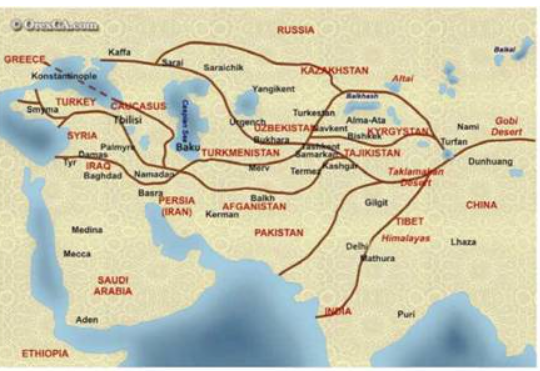 Шовковий шлях як туристичний маршрут має певні особливості, що відрізняють його від традиційних напрямів. У цьому випадку йдеться про транснаціональну подорож, коли турист має можливість відвідати цілий ряд країн, познайомитися з їх давньою історією, культурою та сучасним життям.Проект «Шлях невільників». Проект почали реалізовувати в 1995 році в межах оголошеного ООН Міжнародного року толерантності. Його мета – стимулювання розвитку культурного туризму в західноафриканських країнах, а безпосереднє завдання – реставрація пам’ятників, збагачення історичних музеїв і організація на спрямовуючих ринках спільних рекламних кампаній, які дозволили б відвідувачам познайомитися з історією цих країн і відродили інтерес до їх відвідання. У майбутньому передбачається розширення проекту і залучення до нього інших держав Південної і Східної Африки, а також Карибського регіону.Цілі, завдання та напрями діяльності ЮНВТО Установчим договором ЮНВТО визначено такі основні цілі діяльності Організації:сприяння розвитку туризму для внесення вкладу в економічний розвиток, міжнародне взаєморозуміння, мир, процвітання, загальну пошану і дотримання прав людини і основних свобод для всіх людей незалежно від раси, статі, мови та релігії;переслідуючи цю мету, організація повинна приділяти особливу увагу на інтереси країн, що розвиваються в галузі туризму;організація повинна підтримувати ефективне співробітництво з відповідними органами ООН і її спеціалізованими установами, а також має право створювати ефективні умови для співробітництва та, в якості виконавчої агенції, брати участь в реалізації Програми розвитку ООН;обмін технічним досвідом;Передача туристичного досвіду країнам, що розвиваються, є одним з головних завдань ЮНВТО. У якості виконавчого агентства Програми розвитку ООН Організація використовує здобутий протягом десятиліть досвід туристичної діяльності з метою стабільного розвитку народів у всьому світі, реалізує довгострокові та короткострокові проєкти та програми з розвитку людських ресурсів. Сьогодні туризм виступає в якості інструмента боротьби з бідністю. Він став економічною основою для багатьох найменш розвинутих країн світу, забезпечивши можливість їхнього розвитку і створення нових робочих місць. Спільна програма ЮНВТО/ЮНКТАД під гаслом «Стабільний туризм – гарантія подолання бідності» (STEP) спрямована на вирішення двох взаємопов’язаних завдань – стабільного розвитку туризму та подолання бідності з метою підвищення їхньої взаємозалежності й посилення ролі в стабільному розвитку найменш розвинутих країн та країн, що розвиваються. Програма STEP була схвалена на Всесвітньому саміті зі стабільного розвитку, який відбувся в Йоханесбурзі (ПАР) у серпні 2002 р. Розвиток туристичної галузі в Україні та співпраця з ЮНВТОІнструментом міжнародного співробітництва і партнерства, об'єднання, народів і сприяння розвиткові індивідуального й колективного туризм стала Гаазька декларація Міжпарламентської конференції з туризму 1989 і її головні положення зводяться до того, що: — туризм — форма проведення вільного часу;— туризм — ефективний засіб сприяння соціально-економічному зростанню країни; — природне, культурне і людське довкілля —основна умова розвити туризму; — туризм має гуманний характер; — кожна людина має право на вільні подорожі; — спрощення формальностей подорожування — основа розвитку туризму; — безпека і захист туристів, повага їхньої гідності — найважливіші умови розвитку туризму; — держави повинні вживати заходів у боротьбі з тероризмом, поліпшувати якість туристичних послуг, планувати розвиток інфраструктури туризму. 20 жовтня 1997 року Україна була прийнята в дійсні члени ЮНВТО, а 25 вересня 1999 року Україна була обрана до складу Виконавчого комітету ЮНВТО. (слайд)Ще однією міжурядовою туристичною організацією є Рада з туризму Співдружності Незалежних Держав (СНД), утворена на підставі рішення голів урядів СНД. Діяльність Ради обмежується територією держав-членів і спрямована на розвиток і зміцнення туристичних зв'язків між ними. Для цього розроблені єдина форма статистичної звітності, правила ліцензування, створені система інформаційного забезпечення, видавнича база, вироблена єдина система стандартизації туристичних послуг, спрощені туристичні формальності, налагоджена співпраця з підготовки кадрів, гарантування безпеки туристів, запроваджено уніфіковані вимоги до класифікації готелів на території СНД тощо. Усі міжнародні й регіональні туристичні організації здебільшого є неурядовими та об'єднують різноманітні громадські та приватні структури. Міжнародні туристичні організації, які приділяють увагу всім основним питанням розвитку міжнародного туризму, відносять до універсальних. Найбільшими серед них є такі: Всесвітня федерація асоціацій туристичних агентств, до якої входять національні асоціації туристичних агентств різних країн. Приділяючи увагу найважливішим питанням розвитку міжнародного туризму, Федерація виступає прихильником лібералізації туристичного бізнесу і захисту інтересів туристичних фірм. Міжнародна федерація туроператорів об'єднує асоціації туроператорів і окремі туроператорські фірми різних країн. Окрім загальних питань розвитку міжнародного туризму, вона приділяє увагу захисту інтересів туроператорського бізнесу. Всесвітня асоціація туристичних агентств (УАТА), у якій співпрацюють туристичні агентства різних країн за встановленою нормою представництва. Основною метою є стимулювання діяльності туристичних агентств, захист їхніх інтересів перед туроператорами і транспортними компаніями. До вузькоспеціалізованих належать міжнародні туристичні організації, членів яких об'єднують підприємницькі чи суспільні інтереси. Наведемо кілька прикладів. Міжнародна готельна асоціація об'єднує підприємців готельного бізнесу різних країн з метою розвитку їхнього співробітництва в питаннях поліпшення якості послуг, упровадження сучасних технологій і стандартів обслуговування, підвищення професіоналізму готельного персоналу тощо. Міжнародна асоціація повітряного транспорту об'єднує авіатранспортні підприємства (авіакомпанії, аеропорти та ін.), які обслуговують основні міжнародні й внутрішні лінії. її основні завдання — поліпшення якості обслуговування пасажирів: створення сприятливих умов для перевезення туристів, удосконалення тарифної політики, впровадження нових технологій і стандартів, навчання персоналу, який займається бронюванням і оформленням квитків, проведення маркетингових досліджень, складання статистичних оглядів тощо. До Міжнародної асоціації конгресового бізнесу входять туристичні фірми і підприємства різних країн, які обслуговують учасників міжнародних і національних конгресів, конференцій, симпозіумів. Міжнародне бюро з соціального туризму об'єднує туристичні організації профспілкових об'єднань різних країн з метою розширення співпраці в розвитку соціального туризму.Міжнародне бюро молодіжного туризму створили туристичні фірмі й організації різних країн, які займаються молодіжним туризмом, з метою налагодження більш тісної співпраці. Значну роль у розвитку співробітництва у галузі міжнародного туризм відіграють регіональні туристичні організації. Вони покликані сприяти налагодженню спільної діяльності туристичних організацій регіону, відстоювати їхні інтереси в інших міжнародних туристичних організаціях або на міжнародних туристичних форумах. Найбільшими авторитетними регіональними туристичними організаціями є: – Американське товариство туристичних агентств (ASTA); – Європейська туристична комісія (ETC); – Асоціація туристичних агентств країн Тихоокеанського регіону (PATA); – Конфедерація туристичних організацій країн Латинської Америки (COTAL).